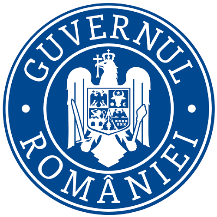    Nr. 477.509/16.08.2022Avizat									Ministrul finanțelor NOTĂprivind cheltuielile de investiții publice ale ordonatorilor principali de credite ai Bugetului de stat, Bugetului Fondului național unic de asigurări sociale de sănătate, Bugetului asigurărilor sociale de stat și Bugetului asigurărilor pentru șomaj în perioada 01 ianuarie – 30 iunie 2022 comparativ cu aceeași perioadă a anului 2021 Potrivit programului de investiţii publice aprobat ca anexă la bugetele ordonatorilor principali de credite ai bugetului de stat prin Legea nr. 317/2021 privind bugetul de stat pe anul 2022, creditele bugetare alocate pentru cheltuielile de investiţii în anul 2022 și actualizate la data de 30 iunie 2022 sunt în sumă de 29.164 milioane lei pe total surse de finanţare, din care suma de 27.367 milioane lei de la bugetul de stat, în timp ce în anul 2021 pentru cheltuielile de investiţii aprobate prin Legea nr. 15/2021 privind bugetul de stat pe anul 2021, au fost alocate credite bugetare în sumă de 24.814 milioane lei pe total surse de finanţare, din care suma de 21.036 milioane lei de la bugetul de stat.Precizăm faptul că, în programul de investiții publice al Ministerului Dezvoltării, Lucrărilor Publice și Administrației, nu sunt cuprinse fondurile alocate Programului Național de Dezvoltare Locală, acestea reprezentând cheltuieli de investiții ale Unităților Administrativ Teritoriale.	Potrivit rapoartelor de monitorizare a programului de investiții publice transmise de ordonatorii principali de credite ai bugetului de stat, conform alin. (1) al art. 44 din Legea nr. 500/2002 privind finanțele publice, cu modificările și completările ulterioare, în perioada ianuarie - iunie 2022, pentru proiectele / categoriile de investiţii publice, plățile efectuate sunt în sumă de 6.200 milioane lei pe total surse (reprezentând 21,25% din programul anual), din care 5.903 milioane lei de la bugetul de stat (reprezentând 21,56% din programul anual) în timp ce pentru aceeași perioadă a anului 2021, au fost efectuate plăţi în sumă de 6.640 milioane lei pe total surse (reprezentând 26,75% din programul anual), din care 6.439 milioane lei de la bugetul de stat (reprezentând 30,60% din programul anual).		Prezentăm în tabelul de mai jos situaţia cheltuielilor de investiţii finanţate de la bugetul de stat, detaliată pe titluri de cheltuieli:milioane lei -În programele de investiţii publice aprobate ca anexă la bugetele ordonatorilor principali de credite ai bugetului de stat pe anul 2022 au fost incluse 405 obiective / proiecte/programe de investiţii, din care 362 obiective de investiţii în continuare şi 43 obiective de investiţii noi, comparativ cu anul 2021 în care au fost incluse 379 obiective, din care 300 obiective de investiţii în continuare şi 79 obiective de investiţii noi. De remarcat faptul că, din cele 405 obiective pe anul 2022, au alocată finanțare doar 320 de proiecte, din care 285 obiective de investiții în continuare și 35 obiective de investiții noi, iar pe anul 2021 din cele 379 obiective au avut alocată finanțare doar 299 de proiecte, din care 223 obiective de investiții în continuare și 76 obiective de investiții noi. Prezentăm mai jos situația cheltuielilor de investiții structurate pe categorii de investiții potrivit programelor de investiţii publice aprobate pe anul 2022 ca anexă la bugetele ordonatorilor principali de credite ai bugetului de stat (Conform rapoartelor de monitorizare transmise de  ordonatorii principali de credite la data de 30 iunie 2022).Structura programului de investiţii publice aprobat pe anul 2022 ca anexă la bugetele ordonatorilor principali de credite ai bugetului de stat 																				               milioane leiNotă:	*) Acesta reprezintă numărul obiectivelor de investiţii noi şi în continuare care pot fi identificate distinct. De menţionat că, în baza Legii nr. 157/ 2007, ordonatorii principali de credite din cadrul sectorului special (apărare, ordine publică şi siguranţă naţională) nu prezintă fişe distincte pentru obiectivele de investiţii sau nu completează fişele de investiţii cu date caracteristice sau de identificare a proiectelor respective, aceste informaţii fiind clasificate de către ordonatorii principali respectivi.BS = Bugetul de Stat 	Referitor la cheltuielile de investiţii finanţate de la bugetul fondului național unic de asigurări sociale de sănătate, bugetul asigurărilor sociale de stat și bugetul asigurărilor pentru șomaj, precizăm următoarele:Potrivit programului de investiții publice aprobat ca anexă la bugetul Casei Naționale de Asigurări de Sănătate prin Legea nr. 317/2021 a bugetului de stat pe anul 2022, creditele bugetare alocate pentru cheltuielile de investiții, actualizate la data de 30 iunie 2022, sunt în sumă de 108 milioane lei,  integral din bugetul Fondului național unic de asigurări sociale de sănătate (FNUASS), iar potrivit rapoartelor de monitorizare transmise de ordonatorul principal de credite s-au efectuat plăți în sumă de 1,22 milioane lei, în timp ce în anul 2021 creditele bugetare alocate pentru cheltuielile de investiţii aprobate prin Legea nr. 15/2021 privind bugetul de stat pe anul 2021, și actualizate la data de 30 iunie 2021, au fost în sumă de 5,08 milioane lei, integral din bugetul Fondului național unic de asigurări sociale de sănătate (FNUASS), pentru care s-au efectuat plăți în sumă de 0,97 milioane lei. De asemenea, potrivit programului de investiții publice aprobat ca anexă la bugetul Ministerului Muncii și Protecției Sociale pentru Casa Națională de Pensii Publice, prin Legea nr. 318/2021 a bugetului asigurărilor sociale de stat pe anul 2022, creditele bugetare alocate pentru cheltuielile de investiții, actualizate la data de 30 iunie 2022, sunt în sumă de 140 milioane lei, integral de la bugetul asigurărilor sociale de stat, iar potrivit rapoartelor de monitorizare transmise de ordonatorul principal de credite s-au efectuat plăți în sumă de 1,11 milioane lei, în timp ce în anul 2021 creditele bugetare alocate pentru cheltuielile de investiţii aprobate prin Legea nr. 16/2021 a bugetului asigurărilor sociale de stat pe anul 2021, actualizate la data de 30 iunie 2021, au fost în sumă de 16,96 milioane lei, integral de la bugetul asigurărilor sociale de stat, iar potrivit rapoartelor de monitorizare transmise de ordonatorul principal de credite s-au efectuat plăți în sumă de 2,32 milioane lei, din bugetul asigurărilor sociale de stat.Totodată, potrivit programului de investiții publice aprobat ca anexă la bugetul Ministerului Muncii și Protecției Sociale pentru Agenția Națională pentru Ocuparea Forței de Muncă, prin Legea nr. 318/2021 a bugetului asigurărilor sociale de stat pe anul 2022,  creditele bugetare alocate pentru cheltuielile de investiții, actualizate la data de 30 iunie 2022, sunt în sumă de 3,66 milioane lei, din care fondurile alocate de la bugetul asigurărilor pentru șomaj sunt în sumă de 3,44 milioane lei, iar potrivit rapoartelor de monitorizare transmise de ordonatorul principal de credite s-au efectuat plăți în sumă de 0,16 milioane lei, din bugetul asigurărilor pentru șomaj, în timp ce în anul 2021 creditele bugetare alocate pentru cheltuielile de investiţii aprobate prin Legea nr. 16/2021 a bugetului asigurărilor sociale de stat pe anul 2021, actualizate la data de 30 iunie 2021, au fost în sumă de 4,5 milioane lei, din care fondurile alocate de la bugetul asigurărilor pentru șomaj sunt în sumă de 3,86 milioane lei, iar potrivit rapoartelor de monitorizare transmise de ordonatorul principal de credite s-au efectuat plăți în sumă de 0,69 milioane lei, din bugetul asigurărilor pentru șomaj.Anexat prezentăm: Situația cheltuielilor de investiții detaliată pe titluri pentru ordonatorii principali de credite ai bugetului de stat, în perioada 01 ianuarie - 30 iunie 2022 – Anexa nr.1;Situația cheltuielilor de investiții detaliată pe titluri pentru pentru bugetele fondurilor speciale de asigurări, în perioada 01 ianuarie - 30 iunie 2022 – Anexa nr.1 bis;Situația plăților detaliată pe proiecte/categorii de investiții ale ordonatorilor principali de credite, aferente bugetului de stat, în perioada 01 ianuarie – 30 iunie 2022 – Anexa nr.2;Situația plăților detaliată pe  proiecte/categorii de investitii   pentru bugetele fondurilor speciale de asigurări, în perioada 01 ianuarie - 30 iunie 2022– Anexa nr. 2 bis.